ฐานข้อมูลภูมิปัญญาท้องถิ่น/ปราชญ์ชาวบ้าน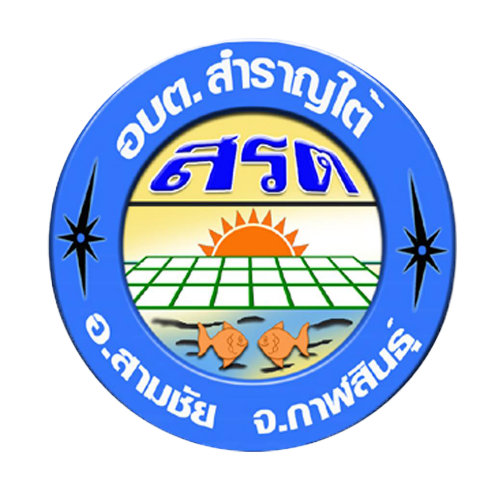 องค์การบริหารส่วนตำบลสำราญใต้อำเภอสามชัย จังหวัดกาฬสินธุ์กองการศึกษา ศาสนาและวัฒนธรรมภูมิปัญญาท้องถิ่นรัฐธรรมนูญแห่งราชอาณาจักรไทย พุทธศักราชการ ๒๕๖๐ มาตรา ๕๗ รัฐต้อง (๑) อนุรักษ์ ฟื้นฟู และส่งเสริมภูมิปัญญาท้องถิ่น ศิลปะ วัฒนธรรม ขนบธรรมเนียมและจารีตประเพณีอันดีงามของท้องถิ่นและของชาติ และจัดให้มีพื้นที่สาธารณะ สำหรับกิจกรรมที่เกี่ยวข้อง รวมทั้งส่งเสริมและสนับสนุนให้ประชาชน ชุมชน และองค์กรปกครองส่วนท้องถิ่น ได้ใช้สิทธิและมีส่วนร่วมในการดาเนินการด้วย ภูมิปัญญาไทย                         มีความสำคัญอย่างยิ่ง ช่วยสร้างชาติให้เป็นปึกแผ่นมั่นคงสร้างความภาคภูมิใจและศักดิ์ศรีเกียรติภูมิ แก่คนไทย สามารถปรับ ประยุกต์หลักธรรมคำสอนทางศาสนาใช้กับชีวิตได้อย่างเหมาะสมสร้างความสมดุลระหว่างคน       กับสังคม และธรรมชาติได้อย่างยั่งยืน ช่วยเปลี่ยนแปลงปรับปรุงวิถีชีวิตของคนไทยให้เหมาะสมได้ตามยุคกองการศึกษา ศาสนา และวัฒนธรรม องค์การบริหารส่วนตำบลสำราญใต้ ได้เล็งเห็นความสำคัญของภูมิปัญญา ท้องถิ่น จึงได้จัดทำฐานข้อมูลภูมิปัญญาท้องถิ่นปราชญ์ชาวบ้าน หรือปราชญ์ท้องถิ่นเพื่อให้ข้อมูลภูมิปัญญาท้องถิ่น ปราชญ์ชาวบ้าน หรือปราชญ์ท้องถิ่น เพื่อสืบสานและอนุรักษ์ภูมิปัญญาท้องถิ่นที่สำคัญและมีประโยชน์ไว้ไม่ให้สูญหายไปจากชุมชน และหวังเป็นอย่างยิ่งว่าฐานข้อมูลภูมิปัญญาท้องถิ่น ปราชญ์ชาวบ้าน หรือปราชญ์ท้องถิ่นเล่มนี้จะเป็นประโยชน์ต่อสาธารณชนในการศึกษาภูมิปัญญาท้องถิ่น ปราชญ์ชาวบ้าน หรือปราชญ์ท้องถิ่น ต่อไปประเภทของภูมิปัญญาท้องถิ่นภูมิปัญญาท้องถิ่น หมายถึง ทุกสิ่งทุกอย่างที่ชาวบ้าน คิดค้นขึ้น แล้วนำมาปรับปรุงแก้ไขพัฒนาแก้ปัญหา เป็นทั้ง สติปัญญาและองค์ความรู้ทั้งหมดของชาวบ้าน ดังนั้น จึงมีความครอบคลุมเนื้อหาสาระและแนวทางดาเนินชีวิตใน วงกว้าง ภูมิปัญญาท้องถิ่นประกอบไปด้วยองค์ความรู้ในหลายวิชา ดังที่ สำนักงานคณะกรรมการการศึกษาแห่งชาติ (๒๕๔๑) ได้จำแนกไว้รวม ๑๐ สาขา คือ๑. สาขาเกษตรกรรม หมายถึง ความสามารถในการผสมผสานองค์ความรู้ ทักษะ และเทคนิค                  ด้านการเกษตรกับเทคโนโลยี โดยการพัฒนาบนพื้นฐาน คุณค่าดั้งเดิม ซึ่งคนสามารถพึ่งพาตนเอง                 ในสภาวการณ์ต่างๆ ได้ เช่น การทาการเกษตรแบบผสมผสาน การแก้ปัญญา การเกษตร เป็นต้น๒. สาขาอุตสาหกรรมและหัตถกรรม (ด้านการผลิตและการบริโภค) หมายถึง การรู้จักประยุกต์ใช้เทคโนโลยีสมัยใหม่ในการแปรรูปผลผลิตเพื่อ ชะลอการนำเข้าตลาด เพื่อแก้ปัญหาด้านการบริโภคอย่างปลอดภัย ประหยัด และเป็นธรรมอันเป็นกระบวนการให้ชุมชนท้องถิ่นสามารถพึ่งตนเองทางเศรษฐกิจได้ ตลอดทั้งการผลิตและการจัดจำหน่ายผลผลิตทางหัตถกรรม เช่น การรวมกลุ่มของกลุ่มโรงงานยางพารา                   กลุ่มหัตถกรรม และอื่นๆ เป็นต้น๓. สาขาการแพทย์ไทย หมายถึง ความสามารถในการจัดการป้องกันและ รักษาสุขภาพของคน                    ในชุมชน โดยเน้นให้ชุมชนสามารถพึ่งพาตนเองทาง ด้านสุขภาพและอนามัยได้๔. สาขาการจัดการทรัพยากรธรรมชาติและสิ่งแวดล้อม หมายถึง ความสามารถเกี่ยวกับการจัดการทรัพยากรธรรมชาติและสิ่งแวดล้อม ทั้งอนุรักษ์ การพัฒนา และใช้ประโยชน์จากคุณค่าของทรัพยากรธรรมชาติ และสิ่งแวดล้อมอย่างสมดุลและยั่งยืน๕. สาขากองทุนและธุรกิจชุมชน หมายถึง ความสามารถในด้านบริหารจัด การค้าการสะสมและบริการกองทุนและธุรกิจในชุมชน ทั้งที่เป็นเงินตราและ โภคทรัพย์เพื่อเสริมชีวิตความเป็นอยู่ของสมาชิก                    ในชุมชน๖. สาขาสวัสดิการ หมายถึง ความสามารถในการจัดสวัสดิการในการประกัน คุณภาพชีวิตของคน              ให้เกิดความมั่นคงทางเศรษฐกิจ สังคม และ วัฒนธรรม๗. สาขาศิลปกรรม หมายถึง ความสามารถในการผลิตผลงานทางด้านศิลปะ สาขาต่างๆ เช่น               จิตกรรม ประติมากรรม วรรณกรรม ทัศนศิลป์ คีตศิลป์ เป็นต้น๘. สาขาจัดการ หมายถึง ความสามารถในการบริหารการจัดการดาเนินงาน ด้านต่างๆ ทั้งขององค์กรชุมชน องค์กรทางสังคมอื่นๆ ในสังคมไทย เช่น การจัดการองค์กรของกลุ่มแม่บ้านระบบผู้เฒ่าผู้แก่ในชุมชน เป็นต้น กรณีของการจัดการศึกษาเรียนรู้ นับได้ว่าเป็นภูมิปัญญาสาขาการจัดการที่มี ความสำคัญ เพราะการจัดการศึกษาเรียนรู้ดี หมายถึงกระบวนการเรียนรู้ พัฒนาและถ่ายทอดความรู้ภูมิปัญญาไทยที่มีประสิทธิผล๙. สาขาภาษาและวรรณกรรม หมายถึง ความสามารถผลิตผลงาน เกี่ยวกับด้านภาษา ทั้งภาษาถิ่น ภาษาโบราณ ภาษาไทย และการใช้ภาษา ตลอดทั้งด้านวรรณกรรมทุกประเภท๑๐. สาขาศาสนาและประเพณีหมายถึง ความสามารถประยุกต์และ ปรับใช้หลักธรรมคำสอนทางศาสนาความเชื่อและประเพณีดั้งเดิมที่มีคุณค่า ให้เหมาะสมต่อการประพฤติปฏิบัติให้บังเกิดผลดีต่อบุคคลและสิ่งแวดล้อม เช่น การถ่ายทอดหลักศาสนา การบวชป่า การประยุกต์ประเพณี บุญประทายข้าว เป็นต้นแยกตามประเภทภูมิปัญญาท้องถิ่น ตำบลสำราญใต้ อำเภอสามชัย จังหวัดกาฬสินธุ์ด้านการเกษตรด้านอุตสาหกรรมและหัตถกรรมด้านการแพทย์ไทยด้านการจัดการทรัพยากรธรรมชาติและสิ่งแวดล้อมด้านศิลปกรรมทะเบียนปราชญ์ชาวบ้านองค์การบริหารส่วนตำบลสำราญใต้ อำเภอสามชัย จังหวัดกาฬสินธุ์นายหอม  พลทองเติม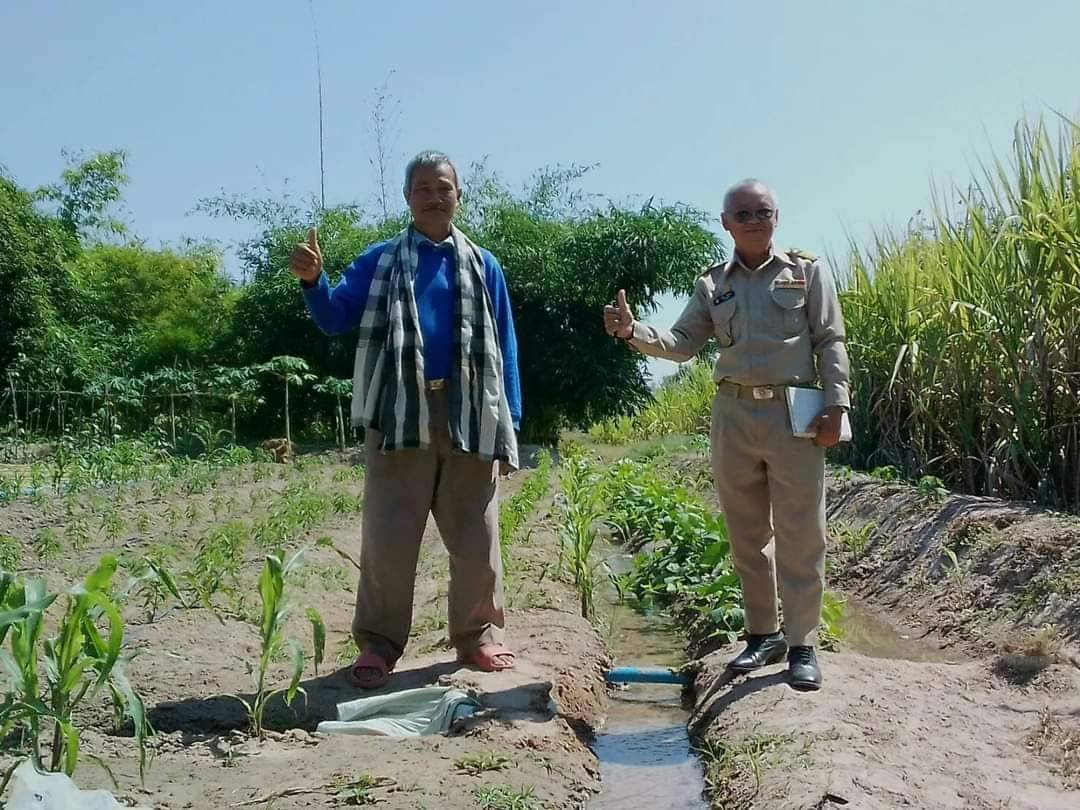 ที่อยู่ปัจจุบัน  หมู่ ๗ บ.หนองกุงน้อย ต.สำราญใต้ อ.สามชัย จ.กาฬสินธุ์ภูมิรู้/ภูมิปัญญา มีความสามารถด้านการเกษตร ทำการเกษตรแบบเศรษฐกิจพอเพียงนางสมภาร  นาสงวน 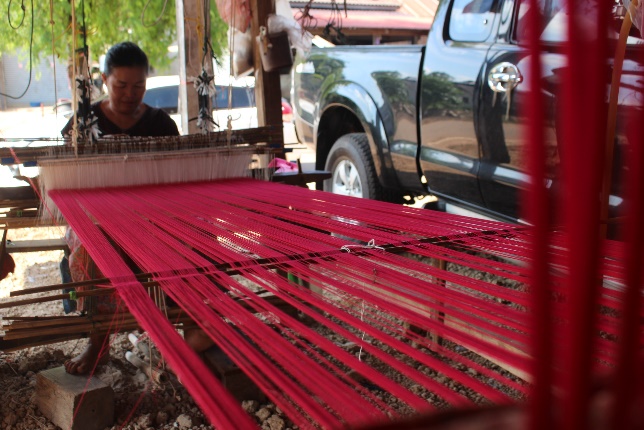 ที่อยู่ปัจจุบัน  หมู่ ๕ บ.กุดแห่ ต.สำราญใต้ อ.สามชัย จ.กาฬสินธุ์ภูมิรู้/ภูมิปัญญา มีความสามารถในการทอผ้าไหมนายรังสี  สิงห์คำคา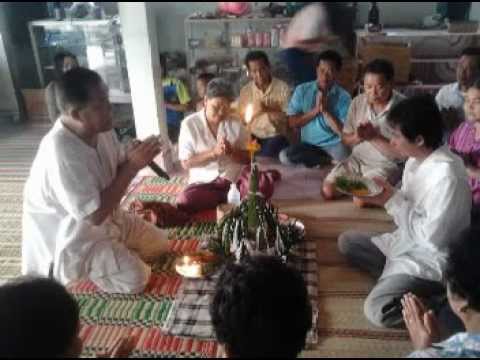 ที่อยู่ปัจจุบัน  หมู่ ๒  ต.สำราญใต้ อ.สามชัย จ.กาฬสินธุ์ภูมิรู้/ภูมิปัญญา มีความสามารถในการทำบายศรีสู่ขวัญ และเป็นผู้ทำพิธีพราหมณ์ต่างๆนางลำไย บุบผารักษ์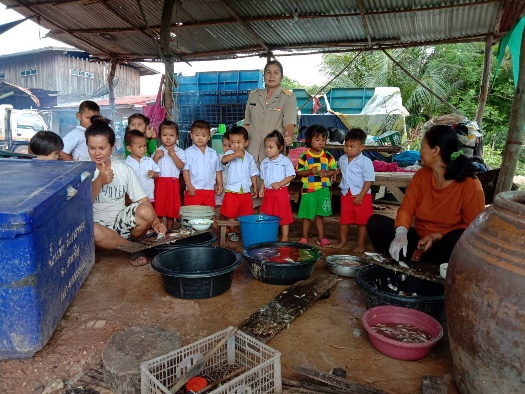 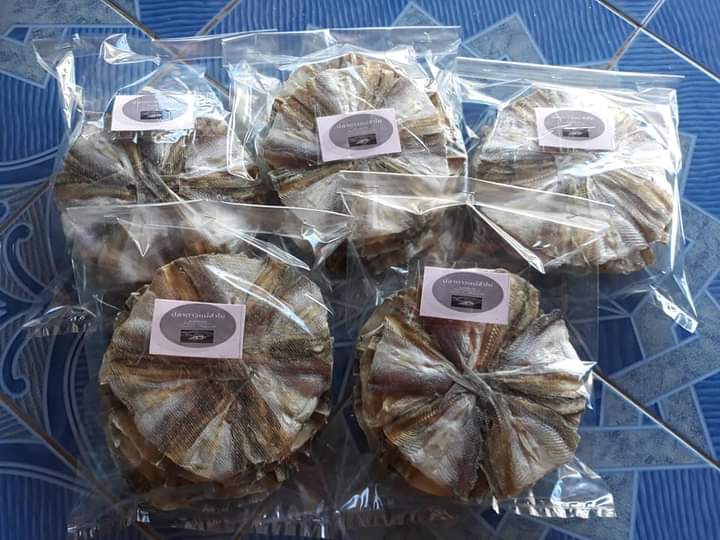 ที่อยู่ปัจจุบัน  หมู่ ๑๕  ต.สำราญใต้ อ.สามชัย จ.กาฬสินธุ์ภูมิรู้/ภูมิปัญญา มีความสามารถในการทำปลาแห้ง ปลาส้ม ส่งขายทั่วประเทศนางอุดม อรุณชัย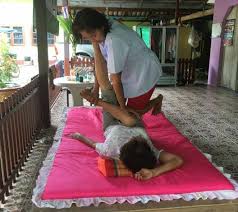 ที่อยู่ปัจจุบัน  หมู่ ๑๓  ต.สำราญใต้ อ.สามชัย จ.กาฬสินธุ์ภูมิรู้/ภูมิปัญญา มีความสามารถในการนวดผ่อนคลาย จับเส้น คลายเส้นนายจันทรา วิลัยลัพ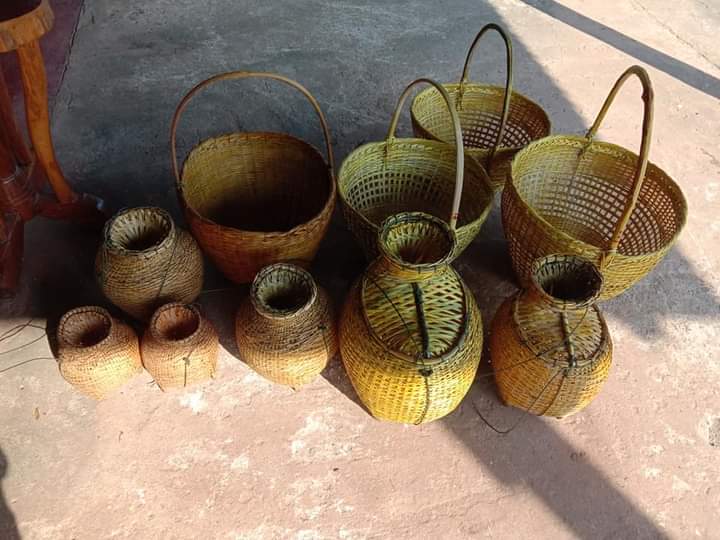 ที่อยู่ปัจจุบัน  หมู่ ๑๓  ต.สำราญใต้ อ.สามชัย จ.กาฬสินธุ์ภูมิรู้/ภูมิปัญญา มีความสามารถในการสานตะกร้า ชะลอม อุปกรณ์หาปลา จากไม้ไผ่ที่ชื่อของภูมิปัญญาชื่อของเจ้าของภูมิปัญญาที่อยู่๑ศูนย์การเรียนรู้เศรษฐกิจพอเพียงนายหอม  พลทองเติมม.๗ บ.หนองกุงน้อย ต.สำราญใต้ที่ชื่อของภูมิปัญญาชื่อของเจ้าของภูมิปัญญาที่อยู่๑การทอผ้าไหมนางสมภาร  นาสงวนม.๕ บ.กุดแห่ ต.สำราญใต้๒จักสานนายจันทรา วิลัยลัพม.๑๓ ต.สำราญใต้ที่ชื่อของภูมิปัญญาชื่อของเจ้าของภูมิปัญญาที่อยู่๑นวดจับเส้นนางอุดม อรุณชัยม.๑๓ ต.สำราญใต้ที่ชื่อของภูมิปัญญาชื่อของเจ้าของภูมิปัญญาที่อยู่๑การทำปลาแห้ง ปลาส้มนางลำไย  บุบผารักษ์ม.๑๕ ต.สำราญใต้๒การทำปลาร้าบองนางลำไย  บุบผารักษ์ม.๑๕ ต.สำราญใต้ที่ชื่อของภูมิปัญญาชื่อของเจ้าของภูมิปัญญาที่อยู่๒หมอสูตรขวัญนายรังสี  สิงห์คำคาม.๒ ต.สำราญใต้